DL 2  ČIGAVE SO HLAČE?Dopolni miselni vzorec. Pomagaj si z vprašanjem – Čigave so hlače?S pomočjo slik napiši povedi tako, da boš odgovoril na vprašanje »Čigav?, Čigava, Čigavo?«.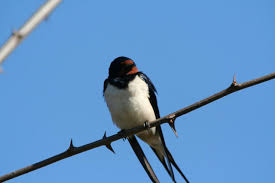 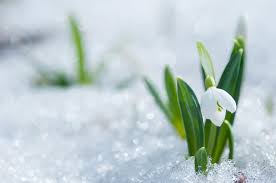 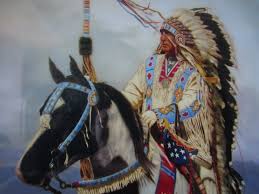 _______________________________________________________________________________________________________________________________________________________________________________________________________________________________________________________________________________________________________